Seminar on the Hague System for the International Registration of Industrial DesignsGeneva, November 13, 2014PROGRAMprepared by the Secretariat9.00 – 9.30	Registration9.30 – 9.45	Welcome Address by:Mr. Yves Closet, Head, Information and Promotion Section, The Hague Registry, Brands and Designs Sector, World Intellectual Property Organization (WIPO), Geneva9.45 – 10.15		General Overview of the Hague SystemObjectives and Basic Features of The Hague System Act of  Agreement and Latest DevelopmentsSpeaker:	Mr. Yves Closet, WIPO10.15 – 11.00	The New E-Filing Interface for the International Registration	of Industrial Designs Under the Hague Agreement How to Use the New E-Filing Environment:Create a User Account;  File an Application;  and Manage your Applications Through the E-Filing Portfolio ManagerHow to File an International Application Through the New E-Filing Interface
Practical Exercises Speaker:	Ms. Kateryna Gurinenko, Examiner, Operations Service, The Hague Registry, Brands and Designs Sector, WIPO11.00 – 11.15	Coffee Break11.15 – 12.15	International Application and Examination
Examination of an Application by the International Bureau of WIPO 
Irregularities
Examination and Requirements Concerning ReproductionsSpeaker:	Ms. Kateryna Gurinenko, WIPO12.15 – 12.30	Questions12.30 – 14.00	Lunch14.00 – 14.30	International RegistrationPublication and Deferment of Publication
Possibility of Refusal
Effects of an International RegistrationSpeaker:	Mr. Hiroshi Okutomi, Senior Legal Officer, Legal Section, The Hague Registry, Brands and Designs Sector, WIPO14.30 – 15.00	Managing an International RegistrationChange in Ownership and Other Changes
RenewalSpeaker:	Mr. Patrick Cartant, Head, Operations Service,  Registry, Brands and Designs Sector, WIPO 15.00 – 15.15	Coffee Break15.15 – 16.00	Advantages of The Hague System from the Users’ Point of ViewGeneral DiscussionSpeaker:	Mr. Bernard Volken, Attorney-at-Law, Fuhrer Marbach and Partner, Bern16.00 – 16.45	Expansion of the Hague System – What the Future Membership of the United States of America Will Change in the Users’ Practices	Update on the Latest Developments Regarding the Ratification by the United States of America – What Would Have to Be Taken Into Consideration When Making a Designation of the United States of America in Their International ApplicationsSpeaker:	Mr. David Gerk, Patent Attorney, Office of Policy and International Affairs (OPIA), United States Patent and Trademark Office (USPTO), Department of Commerce, Alexandria16.45 – 17.00	Discussions and Closing[End of document]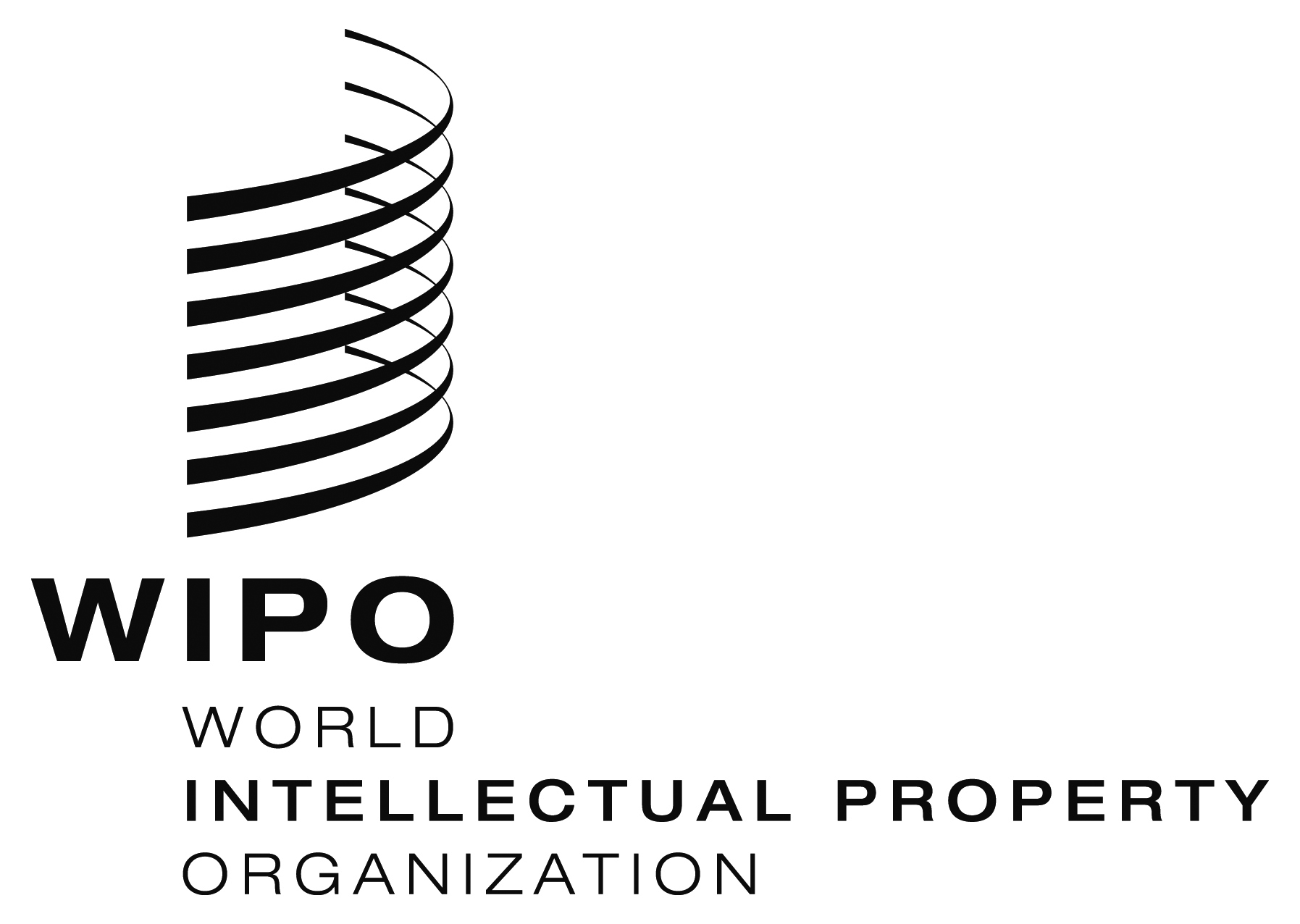 Ewipo/hs/14/INF/2wipo/hs/14/INF/2wipo/hs/14/INF/2ORIGINAL:  ENGLISHORIGINAL:  ENGLISHORIGINAL:  ENGLISHDATE:  November 11, 2014DATE:  November 11, 2014DATE:  November 11, 2014